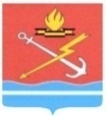 АДМИНИСТРАЦИЯ МУНИЦИПАЛЬНОГО ОБРАЗОВАНИЯ «КИРОВСК» КИРОВСКОГО МУНИЦИПАЛЬНОГО РАЙОНА ЛЕНИНГРАДСКОЙ ОБЛАСТИП О С Т А Н О В Л Е Н И Еот 26 февраля 2020 года № 152О внесении изменения в постановление администрации МО «Кировск» от 17 мая 2018 года № 396 «О создании комиссии по приемке поставленных товаров, выполненных работ, оказанных услуг для обеспечения нужд администрации муниципального образования «Кировск» Кировского муниципального района Ленинградской области»В связи с кадровыми изменениями, п о с т а н о в л я е т:Внести изменение в постановление администрации муниципального образования «Кировск» Кировского муниципального района Ленинградской области от 17 мая 2018 года № 396 «О создании комиссии по приемке поставленных товаров, выполненных работ, оказанных услуг для обеспечения нужд администрации муниципального образования «Кировск» Кировского муниципального района Ленинградской области» (далее – Постановление), изложив приложение к Постановлению в новой редакции, согласно приложению к настоящему постановлению.Настоящее постановление вступает в силу со дня его официального опубликования в сетевом издании «Неделя нашего города+» и подлежит размещению на официальном сайте МО «Кировск».Контроль за исполнением настоящего постановления оставляю за собой.Глава администрации                                                                    О.Н. КротоваУтвержденпостановлением администрацииМО «Кировск» от 26 февраля 2020  г. № 152(приложение 2)Составкомиссии по приемке поставленных товаров, выполненных работ, оказанных услуг для обеспечения нужд администрации муниципального образования «Кировск» Кировского муниципального района Ленинградской областиПредседатель комиссии:Заместитель главы администрации МО «Кировск»; Заместитель председателя комиссии:Главный специалист по техническому обеспечению управления по взаимодействию с органами государственной и муниципальной власти муниципальной службы и кадров;Секретарь комиссии:Главного специалиста сектора архитектуры и управления муниципальным имуществом МКУ «Управление жилищно-коммунального хозяйства и обеспечения»  муниципального образования Кировское городское поселение муниципального образований Кировский муниципальный район Ленинградской области (далее – МКУ «УЖКХиО») (по согласованию);Члены комиссии:Начальник коммунального отдела МКУ «УЖКХиО»  (по согласованию);Бухгалтер 1 категории МКУ «УЖКХиО» (по согласованию).